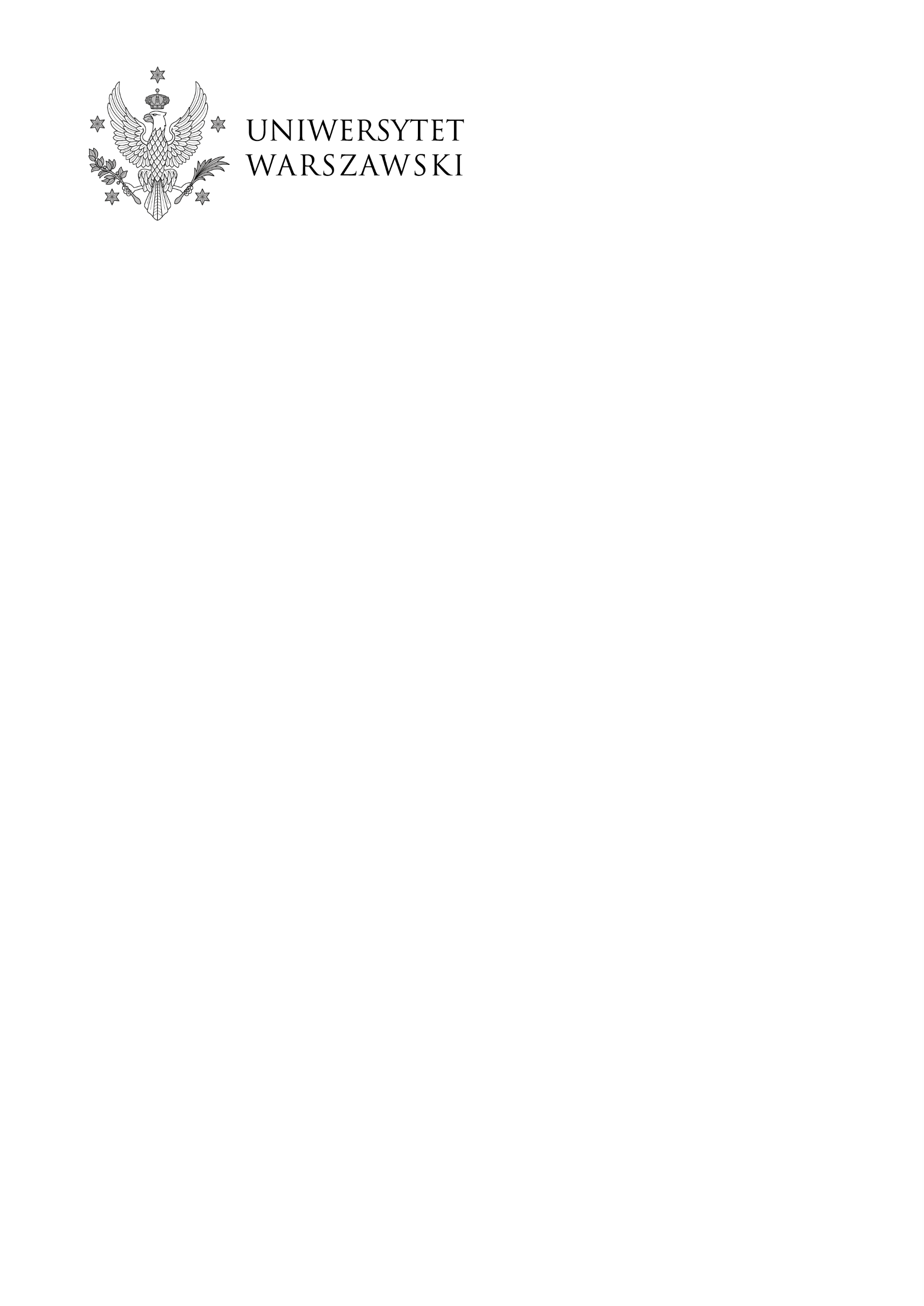                                                                                                                                                                                                                             Warszawa, dnia 20.05.2022 r.DZP-361/179/2021/KSU/547Do wszystkich zainteresowanychDotyczy: postępowania o udzielenia zamówienia publicznego prowadzonego w trybie podstawowym  nr DZP-361/179/2021 pn.: „Szkolenia informatyczne dla pracowników Uniwersytetu Warszawskiego” ZAWIADOMIENIE O UNIEWAŻNIENIU POSTĘPOWANIA W CZĘŚCI 4 Uniwersytet Warszawski, działając na podstawie art. 260 ust. 2 ustawy z dnia 11 września 2019r. – Prawo zamówień publicznych (Dz. U. z 2021 r. poz. 1129, z późn. zm.), zwanej dalej ustawą „ustawą”, informuje, że:1) w postępowaniu na część 4 wpłynęły 2 oferty:2) Punktacja przyznana ofertom w każdym kryterium oceny ofert wraz z łączną punktacją:3) postępowanie o udzielenie zamówienia publicznego w części 4 zostało przez Zamawiającego unieważnione na podstawie art. 255 pkt. 3 ustawy.Uzasadnienie prawne unieważnienia w części 4:Zgodnie z art. 255 pkt. 3 ustawy Zamawiający unieważnia postępowanie o udzielenie zamówienia, jeżeli cena lub koszt najkorzystniejszej oferty lub oferta z najniższą ceną przewyższa kwotę, którą zamawiający zamierza przeznaczyć na sfinansowanie zamówienia, chyba że zamawiający może zwiększyć tę kwotę do ceny lub kosztu najkorzystniejszej oferty.Uzasadnienie faktyczne unieważnienia w części 4:Zamawiający unieważnia niniejsze postępowanie o udzielenie zamówienia w części 4, gdyż cena najkorzystniejszej oferty w wysokości 75 000,00 zł brutto przewyższa kwotę, która zamawiający przeznaczył na sfinansowanie zamówienia, tj.: 14 325,00 zł brutto i Zamawiający nie może zwiększyć tej kwoty do ceny najkorzystniejszej oferty.W imieniu ZamawiającegoPełnomocnik Rektora ds. zamówień publicznychmgr Piotr SkuberaNr ofertyNazwa (firma) i adres wykonawcy4TechElf Sp. z o. o.Ul. Mazowiecka 11/49, 00-052 Warszawa6NOBLEPROG POLSKA Sp. z o. o.ul. Ludwika Rydygiera 2A/22, 50-249 WrocławNumer ofertyLiczba pkt w kryteriumcena – 60 %Liczba pkt w kryterium kompetencje osób wyznaczonych do realizacji zamówienia - 40 %Razem660,00 pkt0 pkt60,00 pkt